Вариант 11.Отметьте правильный ответПо способу учета фактора времени  методы экономической оценки инвестиций делятся  на:статические (простые) и динамическиеколичественные и качественныепростые и сложныеабсолютные и относительныеОтвет: статические (простые) и динамические2.Дополните Дисконтированием называется процедура приведения разновременных затрат и результатов на_________расчетного периода.Ответ: начало3.Дополните Норма дисконта, используемая для оценки эффективности участия предприятия в проекте и устанавливаемая инвестором самостоятельно, называется безрисковой_________ нормой.Ответ: коммерческой4.Название формулы: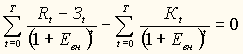 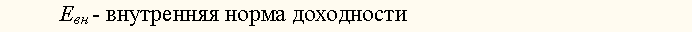 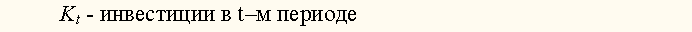 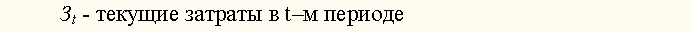 Ответ: внутренняя норма доходности (Евн).5.Укажите неизвестный компонент: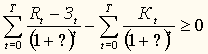 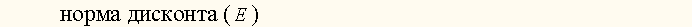 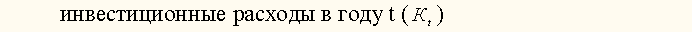 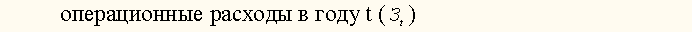 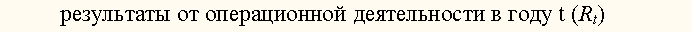 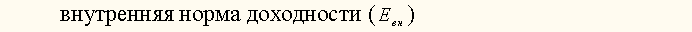 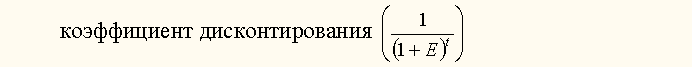 Ответ: норма дисконта (Е).6.Отметьте правильный ответСоответствие линий и точек для  6.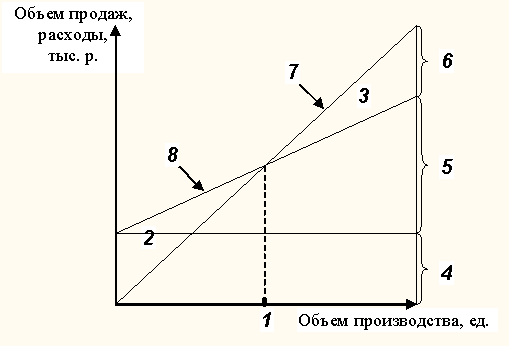   прибыли до уплаты налоговпеременным расходампостоянным расходамзоне прибылизоне убытковточке безубыточностикривой изменения объма продажобщим расходамОтвет: прибыли до уплаты налогов7.Отметьте правильный ответСоответствие линий и точек для  7.  кривой изменения объема продажприбыли до уплаты налоговпеременным расходампостоянным расходамзоне прибылизоне убытковточке безубыточностиобщим расходамОтвет: кривой изменения объема продаж8.Отметьте правильный ответАбсолютным критерием статического метода оценки экономической эффективности инвестиций является :интегральный экономический эффектиндекс доходностисреднегодовой доходОтвет: среднегодовой доход